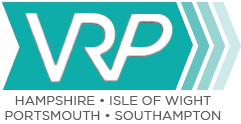 distribution list and IEO membership Cover photo: Logo  introductionThe Strategic Violence Reduction Partnership (SVRP) has been established to develop and deliver a Strategy to address the root causes of serious violence in our communities, based on the findings obtained within the Strategic Needs Assessment (SNA).  This is in accordance with the Home Office Serious Violence Duty (SVD) Statutory Guidance.    Within Hampshire, Isle of Wight, Portsmouth and Southampton (HIPS), the Violence Reduction Unit (VRU) are responsible for leading on this approach and working collaboratively with all Partners within the Violence Reduction Partnership (VRP) to reduce serious violence, promoting a Public Health and Trauma Informed Approach. The VRP recognises that tackling serious violence is not a law enforcement issue alone and requires a collaborative Partnership approach.  One of the sub groups within the SVRP to achieve this is the Interventions, Evaluations and Opportunities (IEO) Working Group. vision and mission Our vision is for Hampshire, Isle of Wight, Portsmouth and Southampton to be a place where people can live their lives free from violence and the fear of violence. Our mission is to prevent violence by building a collaborative, courageous and sustainable Partnership which will drive the change required to successfully address the causes and consequences of violence. aims and activities linked to the theory of change (toc)The aim is for the VRP to ensure that interventions respond effectively to local need.  It will identify opportunities for synergy and collaborative working aiming to maximise the impact of interventions to reduce serious violence, as part of a Public Health Approach.   The IEO Working Group oversees the operational delivery of the VRP Strategy for Interventions, Evaluations and Opportunities, which is captured within the VRP Theory of Change (ToC).The following activities will be delivered by the IEO Working Group, in alignment with the ToC:Specified and Relevant authorities attend and collaborate (4.a)Conduct a gap analysis of existing provision within communities to identify gaps in commissioned interventions which reduce violence based on the needs of different cohorts and communities, aligned with the most common risk factors identified in the Strategic Needs Assessment, and evidenced by ‘What Works’ (4.b and 4.c)Undertake a gap analysis of training currently available for partners in relation to developing sustainable public-health evidence-based commissioning (4.d)Adopt a Public Health and Trauma Informed approach to commissioning interventions, which is with and for communities, reflecting the voices and experiences of the communities to complement the work of the Trauma Informed Executive Board and adhering to the Trauma Informed Concordat (4.d and 4.e).  Map and understand sources of funding locally and nationally to plan for opportunities which may be created and look for opportunities for partners to collaborate on funding bids to maximise the impact of interventions (4.f)Look for opportunities to undertake joint commissioning with other partnerships to ensure priorities, resources and capacity is aligned resulting in efficient and effective delivery (4.g)Develop an Evaluation and Commissioning approach to support a co-ordinated and consistent approach across the VRP (4.h)Share the results of the evaluation of commissioned interventions to understand their future, including their ability to be funded sustainably by the VRP (4.i and 4.j)Develop sustainability plans for the Interventions, Evaluations and Opportunities Working Group across the partnership (4.k)outcomes based performance framework The VRU has developed an Outcomes Based Performance Framework on behalf of the VRP to track performance progress for each strategic area, under the SVRP, to reduce serious violence.    The impact of activity from the IEO Working Group should be measured by the following elements of the Performance Framework, which will be monitored and reported on quarterly:Decreased risk factors and increased protective factors for young people, trusted adults and families supported through the VRU.  The success measures to achieve this will be: Young People moving towards education, training and employment, measured by data source:Society of St James: average score change for 'meaningful use of     time' outcomes star score - RESET monitoring data (5.1.1.a). Improved Mental Health amongst young people, measured by data source:Society of St James: average score change for 'emotional and mental health' outcomes star score - RESET monitoring data (5.1.2.a).No Limits: percentage of cohort showing a reduced score in mental health pain scale - A&E Navigators monitoring data (5.1.2.b).Increased provision of trusted adults for young people, measured by data source:No Limits: number of young people receiving support via social prescribing - A&E Navigators monitoring data (5.1.3.a).Society of St James: number of young people who continue to engage with the RESET Navigator after their initial conversation, either in custody or in the community (5.1.3.b).Improved relationships for young people, measured by data source:Society of St James: average score change for 'social networks and relationships' outcomes star score in - RESET monitoring data (5.1.4.a).Improved knowledge and attitudes towards knife crime and violence amongst young people, including at-risk cohorts, measured by data source:Artswork: number of young people reached - Choices monitoring data (5.1.5.a).Artswork: number of young people reached from schools in hotspot areas and target schools - Choices monitoring data (5.1.5.b).Improved knowledge and attitudes towards knife crime and violence amongst school staff, measured by data source:Artswork: score change in average knowledge between pre and post-training of using creative approaches within the classroom to reduce the risk of children becoming involved in violent activities - Choices monitoring data (5.1.6.a).Artswork: score change in average confidence between pre and post-training in using creative approaches within the classroom to reduce the risk of children becoming involved in violent activities - Choices monitoring data (5.1.6.b).Improved confidence amongst young people in making positive choices when others are not, measured by data source: Artswork: overall percentage change between workshop 1 and workshop 2 in the number of young people reporting ‘agree’ to 'I feel confident to make positive choices even when my friends are making negative ones' - Choices monitoring data (5.1.7.a).Reoffending in VRU supported cohort is reduced.  The success measures to achieve this will be: Levels of reoffending decrease, measured by data source:Constabulary: percentage of young people who do not reoffend - RESET monitoring data (5.2.1.a).Young people are moving towards decreased offending behaviour, measured by data source:Constabulary: percentage of young people whose Crime Harm Index score reduces - RESET monitoring data (5.2.2.a).Society of St James: average score change for 'offending' outcomes star score - RESET monitoring data (5.2.2.b).Trauma informed approach within Policing.  The success measures to achieve this will be: Increased trauma informed knowledge, attitudes and behaviours from Police officers, measured by data source: Rock Pool: number of 1-1 reflective practice sessions delivered to Police and number of Police group discussions facilitated - TIPS monitoring data (5.3.1.a).Rock Pool: number of trauma informed training sessions delivered to police - TIPS monitoring data (5.3.1.b).partner responsibilitiesUnder the Serious Violence Duty, the following Specified Authorities are required to collaborate and plan to prevent and reduce serious violence: PoliceJustice (Probation Services and Youth Justice Service) Fire and Rescue ServiceHealth (Integrated Care Boards) Local Authorities (District and County Councils) The following Relevant Authorities are also expected to collaborate and plan to prevent and reduce serious violence: Prison ServiceEducation  The responsibility from each member of this group is to represent their organisation by ensuring the following is achieved: Partners take responsibility for the successful implementation of any commissioned interventions across the Partnership.Partners commit to allocate required resource for effective evaluation of commissioned interventions.Commitment to a system-wide approach underpinned by mature and committed partnership arrangements.Challenge each other to focus on solutions where there is an evidence base to show good practice.Support delivery where appropriate.  For example, the Police or Local Authority will be able to target hotspots identified by the Partnership or contribute to understanding the impact of commissioned interventions by collecting and sharing data with the Partnership and independent evaluators.Partners to be involved in the design and delivery of the local response, including commissioning interventions, ensuring there is a range of voices involved in these discussions, including voluntary and community sector organisations.Membership may be expanded dependant on the working group meeting or theme of the workshop. Be open to and provide support to other Partners, sharing best practice.Adopt and promote a Public Health Approach to tackling serious violence to Partners, Stakeholders and the Public.reporting relationships The Chair / Vice Chairs of the IEO working group will raise any key updates and decisions to the SVRP on a quarterly basis.  meeting frequency and format Meetings will be held every other month and reviewed in June 2024.  To foster positive relationships, all workshops will be held in person and all IEO working group meetings will be held via Teams, with every third meeting being held in person and hosted by a different Specified Authority.  administration No minutes will be taken, however actions and attendance for all meetings will be recorded and monitored by the VRU.  AgencySpecified or Relevant AuthorityName & Role / PartnerViolenceReductionUnit (VRU)N/AVRU Director and ChairVRU Manager - Vice ChairVRU Programmes and Projects Officer PoliceSpecified Authority Representation from Violent Crime Taskforce (VCT) Representation from Crime Prevention Chief Inspector Hampshire and Isle of Wight Fire & Rescue Service (HIWFRS)Specified AuthorityRepresentations from Princes Trust Representation from HIWFRS Youth Justice Service (YJS)Specified AuthorityRepresentation from Hampshire YJSRepresentation from Isle of Wight YJSRepresentation from Portsmouth YJSRepresentation from Southampton YJSHealth – Integrated Care BoardsSpecified AuthoritySenior Programme Manager, Mental Health Crisis CareRepresentation from Public Health Local Authorities Specified AuthorityRepresentation from Willow Team, Hampshire County CouncilRepresentation from Edge of Care Children and Families Services, Portsmouth City CouncilRepresentations from Hampshire and Isle of Wight Safeguarding Children PartnershipsRepresentation from Test Valley Borough Council Representation from Fareham Borough Council Representation from New Forest District Council Representation from Havant Borough CouncilRepresentation from Rush District CouncilRepresentation from Basingstoke and Deane District Council Representation from Gosport Borough CouncilRepresentation from Portsmouth City CouncilRepresentation from East Hampshire District CouncilRepresentation from Southampton City Council Office of Police and Crime Commissioner (OPCC)N/ACriminal Justice Programmes and Projects Officer ProbationSpecified AuthoritySenior Probation OfficerHead of Community IntegrationEducationRelevant AuthorityRepresentation from County Safeguarding and Computing Inspector / Adviser, Hampshire Representation from Southampton Education and Inclusion LeadRepresentation from Hampshire Education Prison ServiceRelevant AuthorityRepresentation from Commissioning and Partnership Manager, South Central Community Integration TeamVoluntary SectorN/ARepresentation from No Limits for Voluntary Sector Representation from Housing Representation from Interim Chief Executive Officer 